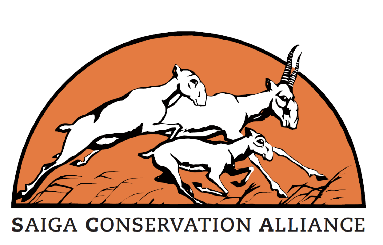 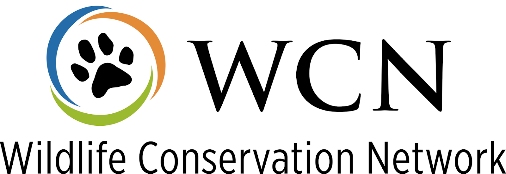 Announcement of SCA Small Grants programme 2021Generously funded by the Wildlife Conservation NetworkMay 4th 2021We are pleased to announce a small grants competition for the conservation of the saiga antelope. The competition is funded by the Wildlife Conservation Network and administered by the Saiga Conservation Alliance. Eligible projects will:Be concerned with the conservation of the saiga antelope Be implemented within a saiga range state (Russia, Uzbekistan, Kazakhstan, Mongolia) or consumer country (including China, Singapore, Vietnam, Malaysia)Be undertaken in the period 15th July 2021 to 30th June 2022Have a budget between USD 1,000 and USD 3,000 Be affiliated to the Saiga Conservation Alliance, and bound by the rules of its constitution, and the reporting requirements that are laid out therein.The SCA small grants programme will fund between 2 and 4 projects with budgets in the region of $1,000-3,000 each. The programme is aimed at financing in-country grass-roots research and conservation. Proposals should clearly demonstrate how the project contributes to fulfilling the goals of the Convention on Migratory Species’ Medium Term Work Programme for the saiga antelope (see here).The project team must include someone based within the 4 range states (see above), which comprise the saiga range, or one of the main consumer countries (see above). Previous projects can be seen here:There is no requirement to be associated with the SCA in order to submit a proposal, but if you would like advice before submission, you are welcome to discuss your proposal with the Steering Committee member in your country or with our international coordination team (see here).Please submit your proposal in English or Russian (application forms below) by e-mail as an attachment to the Saiga Conservation Alliance (saigaalliance@gmail.com), by midnight (BST) on the 15th June 2021. Proposals received after 15th June will not be considered. Successful applicants will be notified by 5th July 2021. Previously successful applicants can re-apply. No expenditure incurred on project activities before 15th July 2021 after 30th June 2022 can be refunded. The final report on project progress must be submitted to the SCA by 30th July 2022. Funding will be provided in two tranches (50% at the start, 50% on receipt of a satisfactory interim financial and narrative report). This scheme does not pay salaries; all other types of cost are eligible.SCA SMALL GRANTS PROGRAMME 2021APPLICATION FORMFull Name of lead applicant:Place of work and position:Contact details (address, phone, e-mail):Project title (max. 15 words):Project location, latitude and longitude, (country, region, best shown on a map of the study area): Project abstract (max 100 words):Project aims (max 300 words):How does the project contribute to the CMS Medium Term Work Programme (please give the relevant numbers of the actions in the MTWP)?:Detailed work programme (max. 500 words):Budget table, with a short explanation of each budget line, for example transport costs, field costs, consumables, communications etc (200 words):I hereby apply for a grant from the Saiga Conservation Alliance, and agree to abide by the terms and conditions laid out in the SCA’s constitution and the small grants announcement.Signed:							Date:ПРОГРАММА МАЛЫХ ГРАНТОВ АЛЬЯНСА ПО СОХРАНЕНИЮ САЙГАКА 2021ФОРМА ЗАЯВКИПолное имя основного заявителя:Место работы и занимаемая должность/позиция:Контактные данные (почтовый адрес, телефон, эл. почта):Название проекта (не более 15 слов):Место реализации проекта (страна, регион): Краткое описание проекта (не более 100 слов):Цели проекта (не более 300 слов):Как проект будет способствовать реализации рабочей программмы CMS по сохранению сайгака (CMS Medium Term Work Programme – ссылка в тексте объявления вверху), сделайте ссылку на конкретные пункты программы:Действия по проекту (не более 500 слов):Бюджет с кратким описанием каждой строки, например, транспортные расходы, расходы на связь, расходы на пребывание в поле и т.д. (не более 200 слов):Настоящим я подаю заявку на получение гранта от Альянса по сохранению сайгака и согласен соблюдать положения и условия, изложенные в Конституции Альянса и объявлении о малых грантах.Подпись:							Дата: